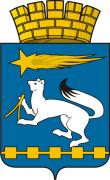 АДМИНИСТРАЦИЯ ГОРОДСКОГО ОКРУГА НИЖНЯЯ САЛДАП О С Т А Н О В Л Е Н И Е15.12.2016                                                                                                          № 1111Во исполнение пункта 5 протокола от 25.10.2016 № 3 заседания Комиссии по координации работы по противодействию коррупции в Свердловской области от 10 октября 2016 года, руководствуясь Федеральным законом от 06 октября 2003 года № 131-ФЗ «Об общих принципах организации местного самоуправления в Российской Федерации», Уставом городского округа Нижняя Салда, в связи с допущенной технической ошибкой, администрация городского округа Нижняя СалдаПОСТАНОВЛЯЕТ:Внести изменения в постановление администрации городского округа Нижняя Салда от 25.11.2016 № 1054 «О закреплении персональной ответственности за состояние антикоррупционной работы в муниципальных организациях городского округа Нижняя Салда»:в подпункте 1 пункта 2 слова «до 25 февраля 2016 года» заменить словами «до 25 февраля 2017 года».Контроль над выполнением настоящего постановления возложить на начальника организационно-управленческого отдела администрации городского округа Нижняя Салда А.В. Рассохину.Глава городского округа                                                                       Е.В. МатвееваО внесении изменений в постановление администрации городского округа Нижняя Салда от 25.11.2016 № 1054 «О закреплении персональной ответственности за состояние антикоррупционной работы в муниципальных организациях городского округа Нижняя Салда»